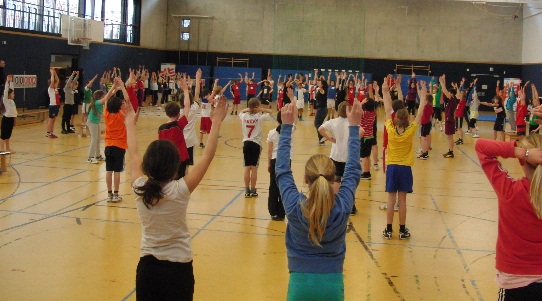 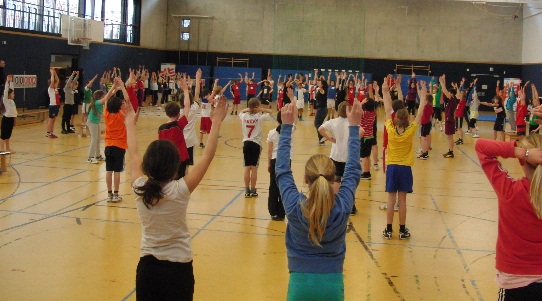 Abgeordnetenhaus BerlinFraktion CDU
Herr Gottfried Ludewig Niederkirchnerstraße 510117 Berlin					